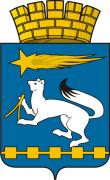 АДМИНИСТРАЦИЯ ГОРОДСКОГО ОКРУГА НИЖНЯЯ САЛДАП О С Т А Н О В Л Е Н И Е19.05.2015                                                                                        № 428Нижняя СалдаО внесении изменений в Порядок предоставления субсидий из бюджета городского округа Нижняя Салда организациям или индивидуальным предпринимателям, являющимся исполнителями коммунальных услуг, в целях возмещения затрат, связанных с предоставлением гражданам, проживающим на территории городского округа Нижняя Салда, меры социальной поддержки по частичному освобождению от платы за коммунальные услуги, утвержденный постановлением администрации городского округа Нижняя Салда от 28.01.2015 № 27 В соответствии с постановлением Правительства Свердловской области от 18.12.2013 года № 1539 -ПП «О реализации законов Свердловской области от 25 апреля 2013 года № 40-ОЗ «О мере социальной поддержки по частичному освобождению граждан, проживающих на территории Свердловской области, от платы за коммунальные услуги» и от 25 апреля 2013 года № 41-ОЗ «О наделении органов местного самоуправления муниципальных образований, расположенных на территории Свердловской области, государственным полномочием Свердловской области по предоставлению гражданам, проживающим на территории Свердловской области, меры социальной поддержки по частичному освобождению от платы за коммунальные услуги», постановлением Региональной энергетической комиссии Свердловской области от 27 декабря 2013 г. № 181-ПК «Об утверждении предельных индексов изменения размера платы граждан за коммунальные услуги по муниципальным образованиям в Свердловской области на 2014 год», постановлением Региональной энергетической комиссии Свердловской области от 26.12.2014 г. № 275-ПК «О внесении изменений в некоторые постановления Региональной энергетической комиссии Свердловской области», Указом Губернатора Свердловской области от 26 декабря 2013 г. № 678-УГ «Об ограничении 353-Проста платежей граждан за коммунальные услуги в 2014 году», Указом Губернатора Свердловской области от 30 апреля 2014 г. № 232-УГ «Об утверждении предельных (максимальных) индексов изменения размера вносимой гражданами платы за коммунальные услуги в муниципальных образованиях в Свердловской области на период с 01 июля 2014 года по 2018 год», руководствуясь статьей 78 Бюджетного кодекса Российской Федерации, Уставом городского округа Нижняя Салда, администрация городского округа Нижняя Салда ПОСТАНОВЛЯЕТ:Внести в Порядок предоставления субсидий из бюджета городского округа Нижняя Салда организациям или индивидуальным предпринимателям, являющимся исполнителями коммунальных услуг, в целях возмещения затрат, связанных с предоставлением гражданам, проживающим на территории городского округа Нижняя Салда, меры социальной поддержки по частичному освобождению от платы за коммунальные услуги, утвержденный постановлением администрации городского округа Нижняя Салда от 28.01.2015 № 27, следующие изменения:подпункт 3) пункта 11. Порядка изложить в следующей редакции:«3) счета, счета-фактуры ресурсоснабжающих организаций по всем коммунальным услугам и платежные поручения исполнителя, подтверждающие оплату поставленных коммунальных ресурсов за истекший месяц.В случае, если ресурсоснабжающая организация является исполнителем коммунальных услуг, то предоставлять платежные поручения подтверждающие оплату поставленных коммунальных ресурсов за истекший месяц является не обязательным.».2. Опубликовать  настоящее  постановление  в  газете  «Городской вестник - Нижняя Салда» и разместить на официальном сайте городского округа Нижняя Салда.3.  Контроль над исполнением настоящего постановления оставляю за собой.Глава администрации  городского округа						                   С.Н. Гузиков